All Hallows Catholic High School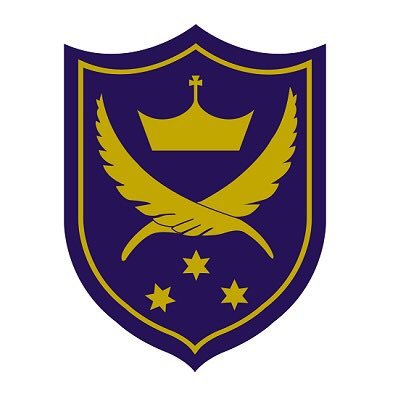 Person Specification Head of Geography DepartmentPerson SpecificationESSENTIALDESIRABLEEVIDENCEA – ApplicationI –InterviewR- ReferenceQualificationsQualificationsQualificationsQualificationsQualified teacher statusADegreeAEvidence of continuing professional developmentAProfessional ExperienceProfessional ExperienceProfessional ExperienceProfessional ExperienceQualified teacher who has undertaken appropriate training and has the necessary knowledge to undertake the duties of the postA /IThe ability to devise and teach appropriate courses throughout the schoolA /IThe ability to develop strategies for supporting pupils’ individual needs in and beyond the classroomA /IA commitment to pastoral care as a positive support to learningA /IThe ability to establish successful relationships at all levels and can work as a member of a teamA, I/RExcellent classroom practitionerI/RManagement experienceA/I/RExperience of teaching Geography in a Catholic schoolA/IA sound knowledge of Geography programmes of studyA/IA  keen interest in the ongoing development in GeographyA/IAbility to assess the strengths and weaknesses of Geography  programmes of studyA/IProfessional DevelopmentProfessional DevelopmentProfessional DevelopmentProfessional DevelopmentHas demonstrated a commitment to own developmentA/I/RHas the potential for further developmentA/I/REvidence of potential to lead and manage an area of the Geography curriculum and staffA/IRecent in-service training in leadership and managementA/IEvidence of leading/managing an initiativeA/IAbility to demonstrate an impact of CPD across the Geography  department A/IStrategic LeadershipStrategic LeadershipStrategic LeadershipStrategic LeadershipAbility to share a vision of our Catholic Secondary EducationA/ISuccessful evidence of motivating staffA/IEvidence of leading a development within a Geography department and achieving a successful outcomeA/IEvidence of managing curriculum changesA/IAbility to demonstrate analysis of data and ability to articulate how to monitor and evaluate a Geography curriculum and development plansA/IDemonstrate knowledge of Safeguarding, Health and Safety and GDPRA/ITeaching and LearningTeaching and LearningTeaching and LearningTeaching and LearningProven track record of successful teaching and learning leading to positive improvementA/IKnowledge or experience of a range of successful teaching and learning strategies to meet the need of studentsA/IA secure understanding of assessment strategies and the use of assessment to inform next stage learning in all key stagesA/IExperience of effective monitoring and evaluation of teaching and learning and feedbackA/IExperience of characteristics of effective learning environments and key elements of successful behaviour managementA/ILeading and Managing StaffLeading and Managing StaffLeading and Managing StaffLeading and Managing StaffEvidence of leading events in a Geography departmentA/I/RDemonstrate understanding of the purpose of performance management and professional developmentA/I/RUnderstanding of finance and resource managementA/I/RAccountabilityAccountabilityAccountabilityAccountabilityAbility to communicate effectively, orally and in writing to a range of audiencesA/IEvidence of use of data for self-evaluation and improvement strategiesA/IDemonstrate an awareness of managing underperformanceA/ILead sessions to develop knowledge of staffA/ISkills, Qualities and AbilitiesSkills, Qualities and AbilitiesSkills, Qualities and AbilitiesSkills, Qualities and AbilitiesStrong commitment to the mission of a Catholic schoolA/ICommitment to a high profile presence in and around the schoolA/IHigh expectation of pupils’ learning and attainmentA/IStrong commitment to school improvement and raising achievement for allA/IAbility to build and maintain excellent relationshipsA/IAbility to remain enthusiastic when working under pressureA/ISupporting StatementSupporting StatementSupporting StatementSupporting StatementLetter should be clear, concise and presented in an organised way (not more than 1300 words)AOtherOtherOtherOtherAn understanding of and an ability to contribute to the daily mission of the schoolA/IThe capacity to contribute to the wider life of the schoolA/I